PebblePad Guide for External Assessors (Practice Assessors, Mentors, Supervisors)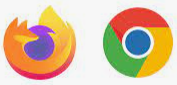 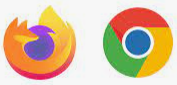 Logging into PebblePadYou will receive notification by email when a student has shared their workbook/ portfolio with you. This will include instructions on how to create your password. When accessing PebblePad after this you can login directly via https://v3.pebblepad.co.uk/login/worc…and choose the second option for externals: 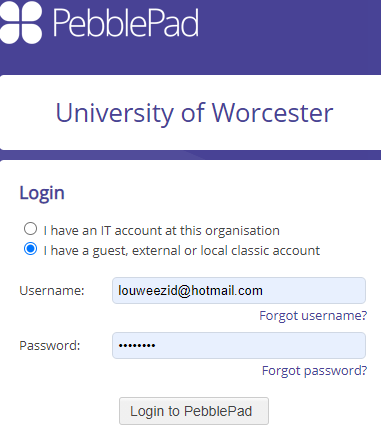 Your username will be the email address that you have provided to us/ your student. To reset your password, click on the ‘Forgot password?’ link and a password reset will be emailed to you. There is a video here that will explain the process to you in more detail. Accessing students’ workWhen you are logged in to PebblePad you should see any workbooks/portfolios that have been shared with you: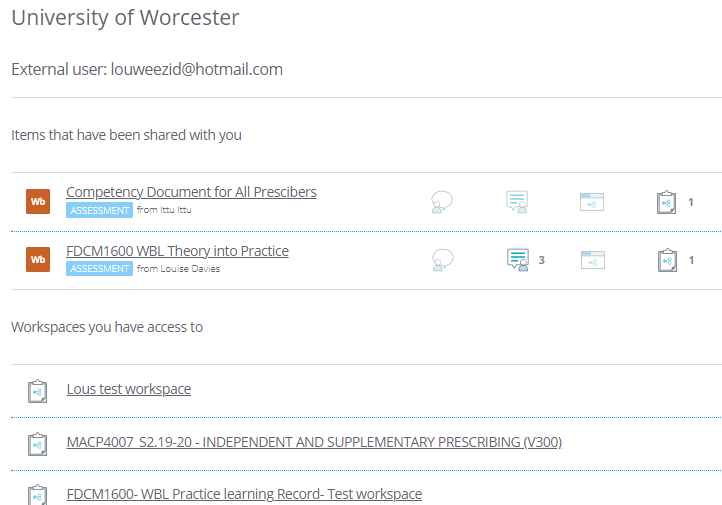 Simply click on the item name to open it. You will not usually have need to access the Workspaces unless specifically instructed to do so.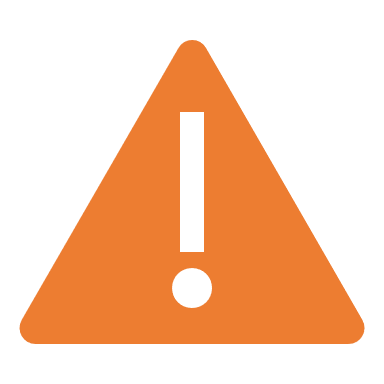 Filling in External Assessor fields Usually you will be required to fill in External Assessor fields within the workbook in order to validate and provide feedback on the student’s progress. Assessor fields appear as green boxes with one of three icons: Workbook pages will typically look like those in the picture below where you will see a combination of standard form elements like checkboxes and text boxes: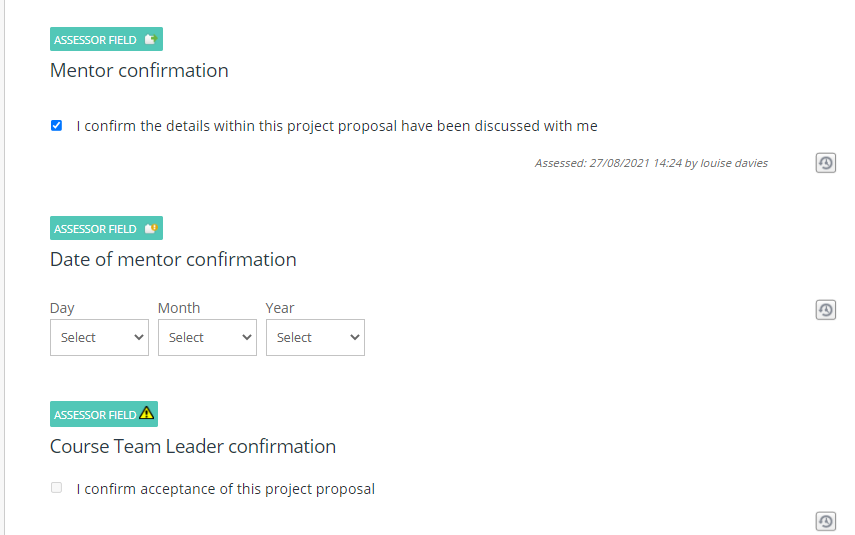 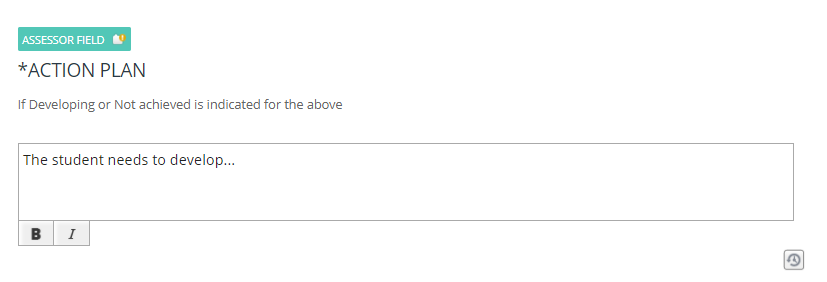 Students may have added files as links or as evidence to their workbook/ portfolio. If they have added evidence, you can view this by clicking on the drop-down arrow where you see an evidence rosette: 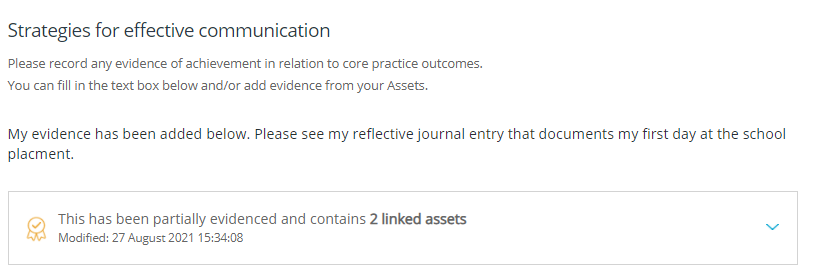 Then you will see the evidence files: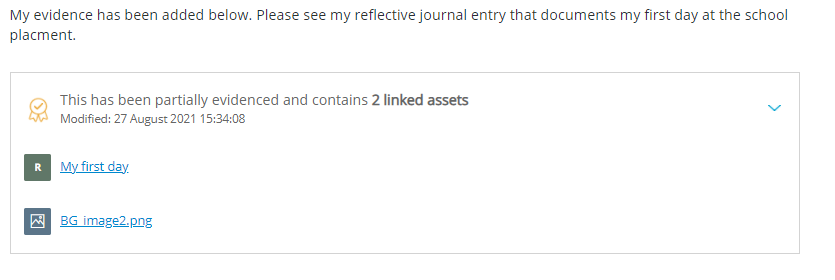 Files will open in a new tab or window. Releasing feedback to studentsYou will need to save your feedback on each page of the workbook/ portfolio. At the bottom of each page that has an assessor field you will see a checkbox that allows you to release the feedback to the student. If you check ‘Release assessor field feedback now’ and click on Save, the student will see what you have completed. 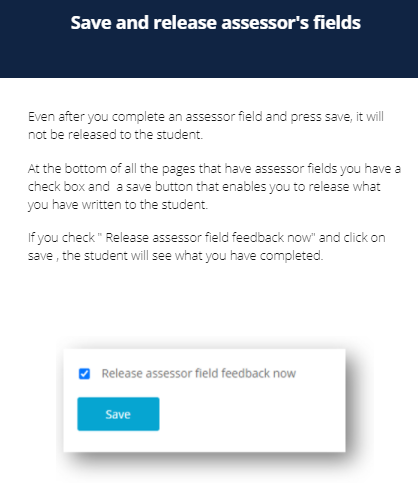 Leaving Additional Comments and FeedbackOn every page you will also see the blue assessor’s toolbar on the right-and side. Generally, you will not need to use this unless instructed to do so. Here are what the icons mean just in case: 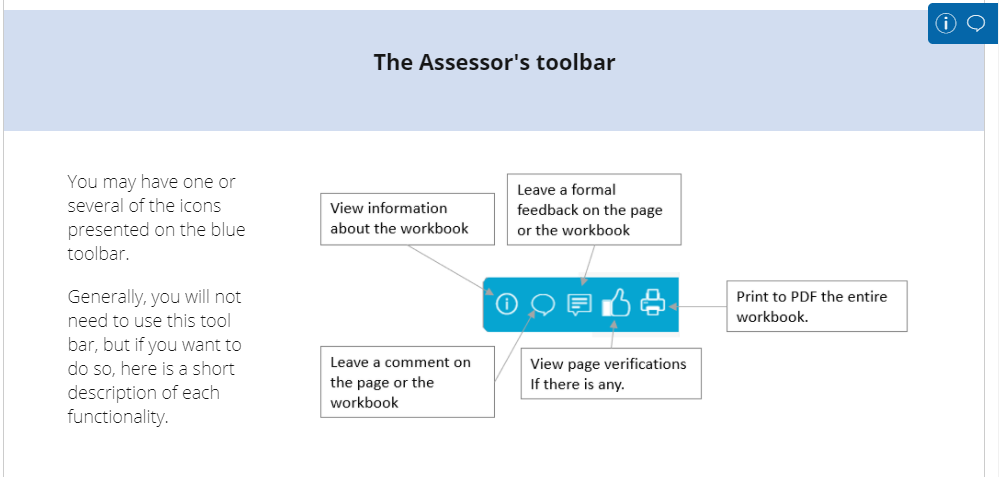 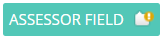 The Assessor field needs completing and or releasing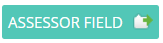 The Assessor field has been completed and released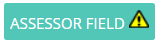 You do not have permission to edit this field (usually for tutors)